BAB IVHASIL DAN PEMBAHASANAnalisis Potter’sAnalisa Porter Five Forces dalam penelitian ini adalah untuk menentukan posisi Minimarket RMP, menganalisis pengaruh lingkungan, potensi bisnis ataupun ancaman, keunggulan kompetitif maupun kelemahan, sehingga diharapkan mampu memberikan arahan bagi perusahan dalam upaya meningkatkan kekuatan, mengantisipasi kelemahan dan menghindarkan perusahan dalam pengambilan kebijakan atau keputusan yang tidak tepat atau salah. Ancaman pendatang baru (Threat of New Entrants) Skala ekonomiSakinah Mart dan Papaya Mart adalah Minimarket pendatang baru di Mojokerto. Dari hasil wawancara dan studi lapangan Papaya Mart mempunyai harga yang lebih murah dan Sakinah Mart telah bekerja sama dengan Grab untuk promo penjualannya. Kebutuhan modalPemain baru tentunya membutuhkan modal yang besar untuk bisa bersaing dengan pemain lama. Terutama karena dalam bisnis ini memerlukan modal yang besar untuk persediaan dan kelengkapan barang yang akan didistribusikan sehingga diperlukan modal yang kuat menjadi sangat penting.Biaya pengalihanBiaya pengalihan ke produk pengganti yang ditawarkan pemain baru tidak menjadi halangan untuk memasuki bisnis ini, karena produk-produk yang dijual umumnya sama.Diferensiasi produkUntuk Produk-produk yang dijual oleh pendatang baru pada umumnya tidak berbeda jauh sehingga deferensi produk ini bukan menjadi ancaman.Ancaman produk pengganti  Produk penggantiProduk pengganti merupakan produk-produk UKM yang telah banyak berkembang di Mojokerto dan di media online.  Harga Produk PenggantiHarga produk pengganti lebih murah dibandingkan produk-produk yang telah umum, namun kualitas produk-produk pengganti cenderung lebih rendah. Pangsa pasar produk penggantiPangsa pasar produk pengganti ini dominan di media online dan di toko-toko tertentu saja sehingga pangsa pasar tidak terlalu besar.Kekuatan Tawar Menawar Pembeli Pangsa pasar pembeliPangsa pasar yang tinggi memberikan kekuatan kepada pembeli untuk melakukan tawar menawar dalam industri. Pembeli adalah konsumen di area sekitar Minimarket RMP Informasi ProdukProduk yang ditawarkan dalam industri ini telah banyak yang mengetahui manfaatnya. Sensivitas BiayaPembeli cenderung akan memilih atau menekan biaya seminim mungkin. Artinya minimarket yang menawarkan produk atau layanan dengan harga yang paling murah dengan kualitas yang dibutuhkan yang akan menjadi pilihan pembeli.Kekuatan Tawar Menawar Pemasok  Dominasi pemasokDapat disimpulkan  bahwa dominasi pemasok dalam dunia retail khususnya minimarket ini sangat rendah. Karena pemasok sendiri tidak menekankan target dan hal-hal lain yang menyulitkan perusahaan. Produk pemasokProduk pemasok merupakan produk-produk yang umum yang ada di masyarakat. Sehingga produk penggantinya pun juga mudah ditemukan. Integrasi majuDengan Kebutuhan masyarakat yang sangat beragam maka PT. Unilever, Wings dan pemasok lain memberikan peluang untuk terus melakukan integrasi maju dengan penambahan jenis produk yang lebih kompetitif dan promosi sehingga akan memudahkan pihak retail dalam penjualannya.Pasar pemasokPasar pemasok dapat mempengaruhi industri atau bisnis pemasok berkepentingan untuk memperluas cakupan layanan serta penambahan jenis produknya, karena besar kaitannya antara kepentingan produk pemasok dengan pembeli. Persaingan antar pesaing yang sama (Rivalry among Competitors) Jumlah pesaingAda beberapa pemain lama yang bersaing dalam industri minimarket ini yakni Alfamart dan Indomart. Diferensiasi produkPara pesaing umumnya menjual produk-produk yang hampir sama dan familiar di masyarakat. Pertumbuhan industriPertumbuhan industri retail khususnya minimarket mengalami peningkatan tiap tahunnya. Hal ini jugu dapat dilihat dari semakin banyaknya minimarket-minimarket baru. Biaya tetapBiaya tetap yang harus dikeluarkan industri adalah biaya ketersediaan pengadaan barang, operasional dan maintenance. Penambahan model produk dan produk turunannya yang terintegrasi menyebabkan peningkatan biaya tetap semakin tinggi, jika tidak akan cenderung stabil. Adapun untuk meningkatkan daya tawar terhadap pembeli pada industri ini, kelengkapanl produk dan layanan memang diperlukan. Hambatan pengunduran DiriMeskipun kompetisi dalam industri ini berpeluang untuk semakin ketat tetapi dengan besarnya peluang akan potensi layanan yang akan meningkat terus, serta perolehan laba yang cukup signifikan. Karena tentunya setiap perusahan ingin tetap menyatakan eksistensinya bahkan akan terus berusaha untuk mengembangkan diri. Matrik TOWSSebelum melangkah pada Matrik TOWS, peneliti akan membahas apa saja  kekuatan dan kelemahan serta peluang dan ancaman Minimarket RMP. Adapun hasil dari strategi Matrik Tows dapat dilihat pada gambar 4.2.Gambar 4.1 Matrik TOWS Minmarket RMPDari Matrik TOWS tersebut didapat beberapa alternatif strategi antara lain;Kelengkapan produk dari kebutuhan masyarakat umumKelengkapan produk dari kebutuhan memberMenjual produk UKMPengaturan harga jual produk untuk bersaingPemberian diskon untuk pembelanjaan tertentuPromo barang per periode Delivery OrderMemperbanyak grup member dengan beberapa ukm dan sejenisnya.Membuat outlet baru yang strategisMenggunakan Ojek Online untuk pengiriman barangKerja sama dengan Minimarket sejenis untuk pembangunan Distribution CenterKerja sama dengan Instansi pemerintah dan swasta.AHP (Analitic Hirerki Process)Setelah melakukan Matrik Tows untuk mendapat beberapa alternatif pilihan strategi untuk Minimarket RMP, maka disusunlah kuisioner sebagai pengantar dalam pemilihan strategi alternatif. Adapun Kriteria dan Sub Kriteria, serta Alternatif Strategi  dalam pemodelan Ahp ini adalahProdukProduk adalah barang atau jasa yang dapat diperjual belikan atau apapun yang bisa ditawarkan ke sebuah pasar dan bisa memuaskan keinginan dan kebutuhan.Sub kriteria dari kriteria produk ini adalahKelengkapan produk dari kebutuhan masyarakat umumKelengkapan produk dari kebutuhan memberMenjual produk UKMHargaSuatu nilai tukar yang bisa disamakan dengan uang atau barang lain untuk manafaatyang diperoleh dari suatu barangmatu jasa bagi seseorang atau kelompok.Sub kriteria dari harga adalahPengaturan harga jual produk untuk bersaingPemberian discon untuk pembelanjaan tertentuPromo barang per periode PelayananPelayanan adalah aktivitas atau hasil yang dapat ditawarkan oleh sebuah lembaga atau pihak lain yang biasanya tidak kasat mata dan hasilnya tidak bisa dimiliki pihak lain.Sub kriteria dari kriteria pelayanan adalahDelivery OrderMemperbanyak grup member dengan beberapa ukm dan sejenisnya.Membuat outlet baru yang strategisKerja Sama Kerja sama dalam penelitian ini diatikan sebagai sebuah usaha yang dilakukan oleh beberapa orang atau sekelompok orang untuk mencapai tujuan bersama.Sub kriteria dari kriteria kerja sama adalahMenggunakan Ojek Online untuk pengiriman barangKerja sama dengan Minimarket sejenis untuk pembangunan DCKerja sama dengan Instansi pemerintah dan swasta.Sedangkan alternatif strategi dalam penelitian ini adalahMemperbanyak grup member serta memberikan pelayanankhusus terhadap mereka, seperti potongan harga, voucherbelanja dan lain-lain.Membuat program promosi dengan bekerja sama dengan Instansi pemerintah maupunswasta, seperti mensupport kegiatan – kegiatan mereka dengan produk” kita. Membangun cabang outlet baru dengan lokasi yang lebih strategis.Melakukan kegiatan pemasaran secara umum dan penguatan kondisi Minimarket seperti melengkapi produk, pengefisienan anggaran dan pelayanan.Adapun setelah penyebaran kuisioner dan hasil kuisioner dinyatakan valid dan relieble dengan menggunakan software SPSS maka dilakukan kuisioner berikutnya terhadap pihak-pihak yang exper tuntuk pembobotan AHP.Dari hasil pembobotan kuisioner tersebut, selanjutnya dilakukan rataan geometrik yang dalam penelitian ini dihitung melalaui software Exel dan untuk penghitungan komparasinya peneliti menggunakan software Super Decision. 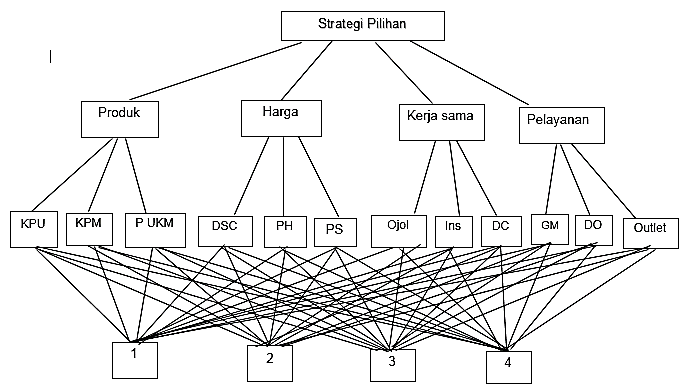 Gambar 4.2 Analitic Hirearki Process Minimarket RMPSetelah proses penghitungan komparasi dengan menggunakan software Super Decision  selesai, maka disimpulkan strategi prioritas Minimarket RMP yaitu strategi ke 4 yakni degan “Melakukan kegiatan pemasaran secara umum dan penguatan kondisi Minimarket seperti melengkapi produk, pengefisienan anggaran dan pelayanan.”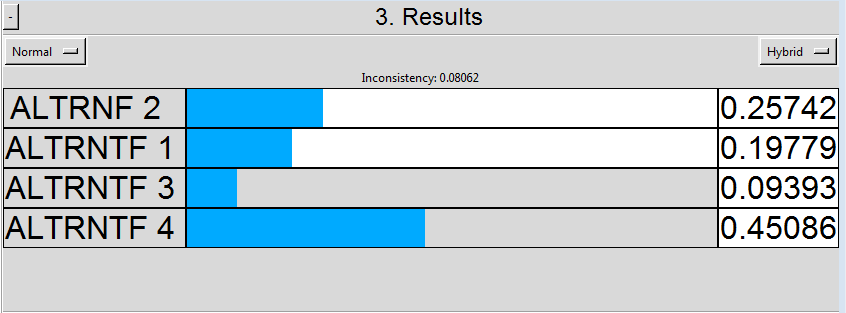 Gambar  4.3 hasil penentuan strategi prioritasSetelah didapatkan strategi prioritas Minimarket RMP maka strategi- strategi tersebut dimasukkan kedalam Model Bisnis kanvas usulan seperti terdapat pada gambar 4.4.Gambar 4.4 Model Bisnis Kanvas usulan Minimarket RMPBAB V KESIMPULAN	Dari hasil pembahasan tentang analisis Porter’s , Matrik TOWS dan AHP yang dilakukan dalam skripsi ini, maka diambil kesimpulan. Analisis Porter’s yang dilakukakan berkenaan dengan Minimarket RMP, Ancaman-ancaman yang ada tidak begitu mempengruhi kondisi bisnis Minimarket RMP. Dari pengamatan yang dilakukakan di maka kekuatan, kelemahan, peluang dan ancaman yang ada pada Minimarket RMP  adalahKekuatanKondisi toko islamiMempunyai pelanggan setia (member)Kekompakan team.Jajaran pengurus yang berpengalaman.Letak strategis.FinansialKelemahanTidak mempunyai jaringan Harga jual produk belum bersaingStrategi marketing minimProduk belum lengkapManajemen keuangan PeluangEkonomi syariah berkembang pesat di tengah masyarakat Masyarakat menyambut baik dengan pelayanan yang memudahkanDekat dengan sekolah dan kantor- kantor dinas.Maraknya rumah makan dan warung di wilayah mojokertoAncamanTerkepung dengan minimarket dan supermarketStrategi marketing kompetitorKonsumen mempunyai nilai tawar yang tinggiMinimarket pendatang baruProduk ukm berkembang di tengah masyarakatAdapun hasil dari pemilihan strategi prioritas dengan menggunakan metode AHP adalah strategi alternati ke 4 yaitu “Melakukan kegiatan pemasaran secara umum dan penguatan kondisi Minimarket seperti melengkapi produk, pengefisienan anggaran dan pelayanan”. InternalEksternalKekuatanKondisi Toko IslamiMempunyai Pelanggan Setia (Member)Kekompakan Team.Jajaran pengurus yang berpengalaman.Letak Strategis.FinansialKelemahanTidak Mempunyai Jaringan Harga jual Produk belum bersaingStrategi Marketing MinimProduk Belum LengkapManajemen Keuangan.PeluangEkonomi Syariah berkembang Pesat di tengah Masyarakat Masyarakat Menyambut Baik Dengan Pelayanan Yang MemudahkanDekat dengan sekolah dan Kantor- kantor dinas.Maraknya Rumah Makan dan Warung di wilayah Mojokerto  SO StrategiSistem delivery OrderPerekrutan mitra untuk warung dan rumah makan.Kerja sama dengan instansi pemerintah dan swastaWO StrategiMelengkapi produk dari data Kebutuhan Member.Memaksimalkan jejaring sosial untuk promosiBekeja sama dengan Ojek Online Untuk Pengiriman Barang AncamanTerkepung Dengan Minimarket dan SupermarketStrategi Marketing KompetitorKonsumen Mempunyai Nilai Tawar Yang TinggiMinimarket Pendatang BaruProduk UKM berkembang di tengah MasyarakatST StrategiMembuat Toko Baru DiskonMenjual produk UKM WT StrategiKerjasama   untuk pembangunan DCBekerja sama dengan Toko lain untuk membuat promosi.Pengaturan kembali Harga Jual ProdukMitra UsahaSupplierPenyewa tempatRumah Sakit Mutiara HatiInstansi pemerintah dan swastaAktivitas KunciPengelolahan dan Penjualan barang daganganProposisi NilaiAkses Mudah Ke LokasiPelayanan Ramah dan islamiDekat SekolahProduk UKMProposisi NilaiAkses Mudah Ke LokasiPelayanan Ramah dan islamiDekat SekolahProduk UKMHubungan Pelanggan KeanggotaanSegmen PelangganPenduduk sekitarAnak SekolahMember (anggota Koperasi)Warung dan Rumah MakanMitra UsahaSupplierPenyewa tempatRumah Sakit Mutiara HatiInstansi pemerintah dan swastaSumber Daya KunciFisik TokoKayawanProposisi NilaiAkses Mudah Ke LokasiPelayanan Ramah dan islamiDekat SekolahProduk UKMProposisi NilaiAkses Mudah Ke LokasiPelayanan Ramah dan islamiDekat SekolahProduk UKMSaluranFisik TokoWa grupSegmen PelangganPenduduk sekitarAnak SekolahMember (anggota Koperasi)Warung dan Rumah MakanStruktur BiayaBiaya Tetap (sewa gedung, gaji, dll)Biaya variabel ( listrik, wifi, dll)Struktur BiayaBiaya Tetap (sewa gedung, gaji, dll)Biaya variabel ( listrik, wifi, dll)Struktur BiayaBiaya Tetap (sewa gedung, gaji, dll)Biaya variabel ( listrik, wifi, dll)Alur PendapatanPenjualan barang daganganPenyewaan tempatBagi HasilAlur PendapatanPenjualan barang daganganPenyewaan tempatBagi HasilAlur PendapatanPenjualan barang daganganPenyewaan tempatBagi Hasil